Силабус дисципліни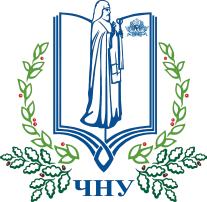 «Основи громадянської освіти»Силабус дисципліни«Основи громадянської освіти»Силабус дисципліни«Основи громадянської освіти»Викладач: Шкірчак Сергій Івановичстарший викладач кафедри політичних наукфакультету політичних наук ЧНУ імені Петра Могили.Обсяг: 4 кредити ECTS (90 год.).Мета дисципліни – формування у студентів необхідних знань, навичок та ставлень, пов’язаних з ефективною (поінформованою, компетентною) демократичною взаємодією громадян у суспільстві. Оригінальність навчальної дисципліни: авторський курс. В процесі вивчення курсу активно використовуються інтерактивні методики викладання громадянської освіти розроблені за підтримки IFES Ukraine:https://ifesukraine.org/what-we-do/gromadyanska-osvita/Зміст дисципліниТема 1. Основи суспільної комунікаціїТема 2. Держава як форма організації суспільного життяТема 3. Права людиниТема 4. Конституціоналізм, ліберальна демократія та їх розвиток в УкраїніТема 5. Громадянське суспільство й демократіяТема 6. Громадянська участьТема 7. Європейський Союз. Україна в контексті європейських інтеграційних процесівОчікувані результати навчанняВ результаті вивчення дисципліни студенти мають:– знати та розуміти що таке «демократія», місце і роль влади та громадянина в умовах демократії, їхню взаємодію, права людини, механізми захисту прав людини і роль, яку відіграє громадянське суспільство у моніторингу діяльності уряду та співпраці з ним, а також яким чином воно допомагає громадянам індивідуально чи колективно досягати цілей.– вміти критично мислити та аналізувати інформацію, активно слухати, розглядати питання з різних позицій, приймати обґрунтовані рішення, а також досягати консенсусу та працювати спільно з іншими заради досягнення мети.Обсяг: 4 кредити ECTS (90 год.).Мета дисципліни – формування у студентів необхідних знань, навичок та ставлень, пов’язаних з ефективною (поінформованою, компетентною) демократичною взаємодією громадян у суспільстві. Оригінальність навчальної дисципліни: авторський курс. В процесі вивчення курсу активно використовуються інтерактивні методики викладання громадянської освіти розроблені за підтримки IFES Ukraine:https://ifesukraine.org/what-we-do/gromadyanska-osvita/Зміст дисципліниТема 1. Основи суспільної комунікаціїТема 2. Держава як форма організації суспільного життяТема 3. Права людиниТема 4. Конституціоналізм, ліберальна демократія та їх розвиток в УкраїніТема 5. Громадянське суспільство й демократіяТема 6. Громадянська участьТема 7. Європейський Союз. Україна в контексті європейських інтеграційних процесівПререквізитиБазується на знаннях отриманих в результаті вивчення таких дисциплін як «Філософія», «Історія та культура України»..Критерії оцінювання самостійної роботиПідготовка термінологічного словника з дисципліни є самостійною роботою. Пропонується дати визначення 15 понять. Оцінюється правильність технічного оформлення та повнота визначень.Критерії оцінювання контрольної роботиКонтрольна робота проводиться у формі тестів – 40 питань, 1 бал за кожну правильну відповідь.Пореквізити Студенти мають сформувати проактивне ставлення, засноване на демократичних цінностях, яке полягає у повазі до верховенства права, відчутті особистої та колективної громадянської відповідальності та спроможності реалізувати її шляхом громадської участі.Критерії оцінювання самостійної роботиПідготовка термінологічного словника з дисципліни є самостійною роботою. Пропонується дати визначення 15 понять. Оцінюється правильність технічного оформлення та повнота визначень.Критерії оцінювання контрольної роботиКонтрольна робота проводиться у формі тестів – 40 питань, 1 бал за кожну правильну відповідь.Семестровий контроль: ЗалікОцінювання:За семестр: 120 балівЗа залік: 80 балівВиди робіт:Самостійна робота («Термінологічний словник»)) – 40 балів.Підсумкова контрольна робота (тестування) – 40 балів.Опитування на групових заняттях – 40 балів (4х10).Критерії оцінювання самостійної роботиПідготовка термінологічного словника з дисципліни є самостійною роботою. Пропонується дати визначення 15 понять. Оцінюється правильність технічного оформлення та повнота визначень.Критерії оцінювання контрольної роботиКонтрольна робота проводиться у формі тестів – 40 питань, 1 бал за кожну правильну відповідь.Технічне забезпеченняПроєкційне мультимедійне обладнання (проєктор, екран, ноутбук/комп’ютер).Доступ до мережі Internet, точка доступу Wi-Fi.Система електронного навчання Moodle 3.9.Критерії оцінювання самостійної роботиПідготовка термінологічного словника з дисципліни є самостійною роботою. Пропонується дати визначення 15 понять. Оцінюється правильність технічного оформлення та повнота визначень.Критерії оцінювання контрольної роботиКонтрольна робота проводиться у формі тестів – 40 питань, 1 бал за кожну правильну відповідь.Політика щодо дедлайнівРоботи, які здаються із порушенням термінів без поважних причин, оцінюються на нижчу оцінку.Критерії оцінювання самостійної роботиПідготовка термінологічного словника з дисципліни є самостійною роботою. Пропонується дати визначення 15 понять. Оцінюється правильність технічного оформлення та повнота визначень.Критерії оцінювання контрольної роботиКонтрольна робота проводиться у формі тестів – 40 питань, 1 бал за кожну правильну відповідь.Політика щодо академічної доброчесностіПередбачає самостійне виконання передбачених робіт та завдань. Списування під час заліку (в т. ч. із використанням мобільних пристроїв) заборонено. У разі виявлення плагіату або списування роботи не зараховуються.Критерії оцінювання самостійної роботиПідготовка термінологічного словника з дисципліни є самостійною роботою. Пропонується дати визначення 15 понять. Оцінюється правильність технічного оформлення та повнота визначень.Критерії оцінювання контрольної роботиКонтрольна робота проводиться у формі тестів – 40 питань, 1 бал за кожну правильну відповідь.